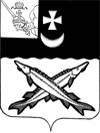 КОНТРОЛЬНО-СЧЕТНАЯ КОМИССИЯ БЕЛОЗЕРСКОГО МУНИЦИПАЛЬНОГО РАЙОНА  ЗАКЛЮЧЕНИЕ на отчет об исполнении бюджета Глушковского сельского поселения за 1 полугодие  2017 года                                                                                                 01 августа  2017 года    Заключение КСК района  на отчет об исполнении бюджета Глушковского сельского поселения  за 1 полугодие  2017 года подготовлено в соответствии с Положением  «О контрольно-счетной  комиссии Белозерского муниципального района», иными нормативными правовыми актами Российской Федерации.    При подготовке заключения использованы отчетность и информационные материалы, представленные Финансовым управлением Белозерского муниципального района.В соответствии с решением Совета Глушковского сельского поселения от 19.11.2015 №36 «Об утверждении Положения о бюджетном процессе в Глушковского сельском поселении»  отчет об исполнении  бюджета поселения (ф.0503117) за первый квартал, полугодие и девять месяцев текущего финансового года утверждается и направляется  в Совет поселения и контрольно-счетную комиссию (далее – КСК района). Отчет об исполнении  бюджета поселения за 1полугодие 2017 года  (далее – отчет об исполнении бюджета) утвержден постановлением администрации Глушковского сельского поселения от 21.07.2017  № 42 и представлен в КСК района  в соответствии с п. 3 статьи 6.1 Положения  о бюджетном процессе в Глушковском сельском поселении (далее - Положение). Анализ отчета об исполнении бюджета проведен КСК района в следующих целях:сопоставления исполненных показателей  бюджета поселения за 1 полугодие 2017 года с годовыми назначениями, а также с показателями за аналогичный период предыдущего года;выявления возможных несоответствий (нарушений) и подготовки предложений, направленных на их устранение.Общая характеристика бюджета поселенияОтчет об исполнении бюджета поселения составлен в форме приложений: 1 – по доходам бюджета поселения, 2 – по расходам  бюджета поселения по разделам, подразделам классификации расходов, 3 – по источникам внутреннего финансирования дефицита бюджета поселения.    Основные характеристики  бюджета поселения  на 2017 год утверждены решением Совета Глушковского сельского поселения от  19.12.2016 №49. Изменения в решение Совета поселения «О  бюджете Глушковского сельского поселения на 2017 год и плановый период 2018 и 2019 годов» в отношении основных характеристик  в 1 полугодии  2017 года   вносились 3 раза (решение от 24.01.2017 №3, решение от 14.02.2017 №7, решение от 30.06.2017 №22).   В результате внесенных изменений в бюджет поселения:- объем доходов увеличился на 500,5 тыс. руб. или на 19,6% и составил 3057,7 тыс. руб.;- объем расходов увеличен на 529,7 тыс. руб.   или на  20,7 % и составил 3086,9 тыс. руб.;- утвержден дефицит бюджета в сумме 29,2 тыс. руб.     За 1 полугодие  2017 года доходы бюджета поселения составили 1407,2 тыс. руб.  или  46,0% к годовым назначениям, в том числе налоговые и неналоговые доходы – 303,2 тыс. руб. или 25,2%,  безвозмездные поступления – 1104,0 тыс. руб. или 59,5%.     Расходы  бюджета поселения исполнены в сумме 1401,4  тыс. руб.  или 45,4% к утвержденным годовым назначениям.Исполнение основных характеристик  бюджета поселения за 1 полугодие   2017 года в сравнении с аналогичным периодом 2016 года характеризуется следующими данными.Таблица № 1                                                                                       тыс. рублейПо сравнению с 1 полугодием  2016 года доходы  бюджета поселения сократились  на 95,1  тыс. руб.   или на 6,3%;  расходы сократились  на 65,4 тыс. руб.  или на 4,5%. Бюджет поселения за 1 полугодие   2017 года исполнен с профицитом в сумме 5,8 тыс. руб., за аналогичный период 2016 года бюджет исполнен с профицитом в сумме 35,5 тыс. рублей.Доходы  бюджета поселения          Налоговые и неналоговые доходы исполнены в сумме 303,2 тыс. руб. или 25,2% к утвержденным назначениям 1102,2 тыс.  руб. По сравнению с 1 полугодием  2016 года налоговые и неналоговые доходы увеличились на 3,0 тыс. руб.  или на 1,0%. Данные по поступлению доходов в бюджет поселения приведены в приложении №1.Налоговые доходы исполнены в сумме 231,3 тыс. руб. или на 21,4% к плановым назначениям в сумме 980,2 тыс. руб. В отчетном периоде основным источником налоговых доходов  бюджета поселения являлся налог на доходы физических лиц. Общий объем указанного налога  составил 118,8 тыс. руб.  или  27,7% от запланированной суммы в 429,2 тыс. руб.  Доля налога на доходы физических лиц в налоговых доходах бюджета составляет 51,4%. Поступление по данному источнику по сравнению с  аналогичным периодом 2016 года снизилось  на 39,2 тыс. руб. или на 24,8%.Основные налогоплательщики в бюджет Глушковского сельского поселения:-  СХА колхоз «Рассвет»;- администрация Глушковского поселения;- МОУ «Глушковская школа-сад»;- Пригородное сельпо;- БУЗ ВО «Белозерская ЦРБ».  Поступление налога на имущество физических лиц  в 1 полугодии  2017 года составило 31,5 тыс. руб. или 16,5% от плановых назначений. Поступление по данному источнику по сравнению с  аналогичным периодом 2016 года увеличилось на 24,1 тыс. руб. или в 4,2 раза.  Поступление земельного налога составило 58,1 тыс. руб., что составляет 13,6% от плана. По сравнению  с аналогичным периодом  2016 года поступления земельного налога увеличились на 13,6 тыс. руб. или на 30,6%        Доходы от уплаты государственной пошлины в 1 полугодии 2017 года составили 6,9 тыс. руб. Поступление по данному источнику по сравнению с  аналогичным периодом 2016 года увеличилось на 3,3 тыс. руб. или в 1,9 раза.	        Доходы от уплаты сельскохозяйственного налога в 1 полугодии 2017 года составили 16,0 тыс. руб. или 59,2%.  Поступление по данному источнику по сравнению с  аналогичным периодом 2016 года уменьшилось на 11,6 тыс. руб. или в 1,6 раза.         Доходы от  использования имущества, находящегося в муниципальной собственности составили 71,9 тыс. руб. или 58,9% от плановых назначений. По сравнению с 1 полугодием  2016 года поступления  увеличились на 14,2тыс. руб. или на  24,0%.Безвозмездные поступления          Безвозмездные поступления в бюджет поселения составили 1104,0 тыс. руб.  или   59,5% к утвержденным назначениям в сумме 1855,5 тыс. руб. По сравнению с 1 полугодием  2016  года безвозмездные поступления сократились  на 98,1 тыс. руб., их доля в общих доходах бюджета поселения составила 78,5%. В отчетном периоде дотации бюджетам сельских поселений на  поддержку мер по  обеспечению сбалансированности бюджетов  поступили в сумме 111,9 тыс. руб.  или 25,8% к утвержденным назначениям в сумме 433,3 тыс. руб. По сравнению с 1 полугодием  2016 года поступление сократились   на 282,5 тыс. руб. или на 71,6%.В отчетном периоде дотации бюджетам сельских поселений на  выравнивание поступили в сумме 857,4 тыс. руб. или 97,1% к утвержденным назначениям в сумме 883,1 тыс. руб. По сравнению с 1 полугодием  2016 года поступление увеличились   на  95,2 тыс. руб. или на 12,5%.Субвенции в 1 полугодии  2017 года поступили в сумме 39,9 тыс. руб. или 49,7% к утвержденным назначениям в сумме 80,3 тыс. руб. Субсидии бюджетам поселений в 1 полугодии 2017 года не поступали, при утвержденных  годовых назначениях   86,1 тыс. руб.  Межбюджетные трансферты, передаваемые бюджетам сельских поселений из бюджетов муниципальных районов на осуществление  части полномочий по решению вопросов местного значения в соответствии с заключенными соглашениями, в первом полугодии составили 94,8 тыс. руб. или 25,4% от утвержденных назначений в сумме 372,7 тыс. руб.  В 1 полугодием  2016 года  межбюджетные трансферты не поступали.  Кассовый план по доходам  на 1 полугодие  2017 года утвержден в объеме 1778,9 тыс. рублей или  58,2%, исполнение составило 1407,2 тыс. руб. или 79,1%.Расходы  бюджета поселения Расходы  бюджета на 2017 год первоначально были утверждены в сумме 2257,2 тыс. рублей. В течение 1полугодия  2017 года плановый объем расходов уточнялся три раза и в окончательном варианте составил 3086,9 тыс. рублей, что больше первоначального плана на 529,7 тыс. руб. или на 20,7%.Исполнение  бюджета по разделам классификации расходов отражено в приложении №2.За 1 полугодие  2017 года расходы  бюджета поселения  исполнены в сумме 1401,4 тыс. руб. или на 45,4% (1 полугодие  2016 года – 41,0 %) к утвержденным годовым назначениям. По сравнению с 1полугодием  2016 года расходы сократились  на 65,4 тыс. руб. или на 4,5%. Исполнение бюджета поселения по расходам от уточненного на год по разделам составило:- «Общегосударственные вопросы» - 49,8%;- «Национальная оборона» - 43,4%;- «Национальная безопасность и правоохранительная деятельность» - 100%- «Национальная экономика» - 16,6%;- «Жилищно-коммунальное хозяйство» - 29,5%;- «Образование» - 50,0%;- «Обслуживание государственного и муниципального долга» -100%.Социальная направленность в поселении отсутствует - расходы на социальную сферу составляют незначительную часть в общей сумме расходов.Дефицит  бюджета поселения    Первоначальным решением Совета поселения дефицит не утвержден.  Решением Совета Глушковского сельского поселения  от 24.01.2017 №3 дефицит утвержден в размере 29,2 тыс. руб. или 2,6% от общего объема доходов без учета объема безвозмездных поступлений.   Бюджет поселения за 1 полугодие  2017 года исполнен с профицитом в размере 5,8 тыс. руб.Дебиторская задолженность по состоянию на 01.07.2017 составила 202,4 тыс. руб. (в том числе 196,3 тыс. руб. налоговые начисления), по сравнению с 01.01.2017 увеличилась на 6,1 тыс. руб. По состоянию на 01.07.2016  дебиторская задолженность отсутствовала.Кредиторская задолженность по сравнению с 01.01.2017 сократилась  на 204,7 тыс. руб. и составила 809,5 тыс. руб. (просроченная кредиторская задолженность  составляет 610,0 тыс. руб.). По сравнению с аналогичным периодом 2016 года  кредиторская задолженность увеличилась  на  506,4  тыс. руб. По данным муниципальной долговой  книги муниципальный долг по состоянию на 01.07.2017 отсутствует.Вывод           1. Бюджет Глушковского сельского поселения  за  1 полугодие  2017 года исполнен:- по доходам в сумме 1407,2 тыс. рублей  или на 46,0%, в том числе собственные доходы составили 303,2 тыс. руб. или 25,2%;            - по расходам – 1401,4 тыс. руб.  или на 45,4%;            - с профицитом – 5,8 тыс.  руб.	2. Отмечается значительное увеличение  кредиторской задолженности.3. муниципальный долг по состоянию на 01.07.2017 отсутствует.Предложения1. Проанализировать ожидаемое поступление администрируемых видов доходов, с целью своевременной корректировки годовых плановых показателей, по доходам и расходам Глушковского сельского поселения.3. Принять меры по снижению кредиторской задолженности.Председатель контрольно-счетной комиссии Белозерского муниципального района:                        Н.А.СпажеваНаименованиеИсполнение 1 квартал  2016 годаПлан  2017   года (в первоначальной редакции)План 2017 года (в уточненной редакции)Исполнение 1 квартала  2017 года % исполнения гр.5/гр.4Отклоне ние уточнен. показате лей от первоначально утвержден. (гр. 4-гр.3)Отношение уточнен. показателей к первоначально утвержденным ( %) гр.4/гр.3Отклонение 1 квартала  2017 года от 1 квартала  2016 (гр.5-гр.2)Отношение 1 квартала 2017 года к 1 кварталу 2016        ( %)(гр.5/ гр.2)12345678910Всего доходов1502,32557,23057,71407,246,0500,5119,6-95,193,7Всего расходов1466,82557,23086,91401,445,4529,7120,7-65,495,5Дефицит (-), профицит (+)  +35,5-29,2+5,8